Методы решения задач в области профессиональной деятельности Вопросы, выносимые на обсуждение:Понятие пропорции и процентаСпособы решения задач на процентыАнтропометрические индексы и способы их вычисленийСправочная информацияПропо́рция (лат. proportio — соразмерность, выровненность частей), равенство отношений числовых величин, т. е. равенство вида a : b = c : d, или, в других обозначениях, равенство (часто читается как: «a относится к b так же, как c относится к d»). Если a : b = c : d, то a и d называют крайними, а b и c — средними членами пропорции.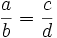 Основные свойства пропорцийОбращение пропорции. Если a : b = c : d, то b : a = d : cПеремножение членов пропорции крест-накрест. Если a : b = c : d, то ad = bc.Перестановка средних и крайних членов. Если a : b = c : d, тоa : c = b : d    (перестановка средних членов пропорции),d : b = c : a    (перестановка крайних членов пропорции).Процентом (от латинского pro cento – с сотни) называется сотая доля какого-либо числа и обозначается знаком %. X% раствор – это значит: 1. В 100 мл раствора содержится Х г сухого вещества; 2. Раствор приготовлен в соотношении Х:100. Концентрация – отношение массы растворённого вещества к массе раствора. Процентное содержание – отношение массы растворённого вещества к массе раствора, выраженное в процентах.Выделим основные типы задач на проценты.Антропометрические индексыПрирост новорожденного ребенка каждый месяц первого года жизни составляет:Формула расчета роста ребенка после года:X=75+5, где 75 – средний рост ребенка в 1 год, 5 – ежегодная прибавка, n – возраст ребенка.Суточная калорийность пищевого рациона ребенка: Q=1000+100, где 1000 – суточная калорийность рациона для годовалого ребенка (в ккал.); 100 – ежегодная прибавка; n – возраст ребенка.Количество пищи грудного ребенка в сутки рассчитывают объемным методом: от 2 недель до 2 месяцев – 1/5 массы тела, от 2 месяцев до 4 месяцев – 1/6, от 4 месяцев до 6 месяцев – 1/7. После 6 месяцев – суточный объем составляет не более 1л. Для определения разовой потребности в пище суточный объем пищи делят на число кормлений.Долженствующую массу тела можно определить по формуле: mдолж=mо+ месячные прибавки, где mo – масса при рождении. Месячные прибавки составляют за первый месяц 600 г, за второй и третий – 800 г и каждый последующий месяц на 50 г меньше предыдущего.Можно рассчитать объем пищи, используя калорийный метод, исходя из потребности ребенка в калориях. В первую четверть года ребенок должен получать 120 ккал/кг, в четвертую – 105 ккал/кг. 1 литр женского молока содержит 700 ккал. Например, ребенок в возрасте 1 месяца имеет массу тела 4 кг и, следовательно, нуждается в 480 ккал/сут. Суточный объем пищи равен 480 ккал х 1000 мл: 700 ккал = 685 мл.Расчет прибавки массы детейМасса ребенка 1 года жизни равна массе тела ребенка 6 месяцев (8200-8400 г) минус 800 г на каждый недостающий месяц или плюс 400 г на каждый последующий.Масса детей после года равна массе ребенка в 5 лет (19 кг) минус 2 кг на каждый недостающий год, либо плюс 3кг на каждый последующий.Образцы выполнения заданийЗадача 1. Определить концентрацию раствора, полученного при слиянии 150 г 30%-го и 250 г 10%-го растворов какой-либо соли.Дано: =30%Найти: Решение:Массу вещества в первом (30%) растворе находим методом пропорций:100 г раствора – 30 г вещества150 г раствора – x г вещества=45 гМассу вещества во втором (10%) растворе находим аналогично:100 г раствора – 10 г вещества250 г раствора – y г вещества=25 гСледовательно, 400 г нового раствора содержит 45+25 =70 г растворенного вещества. Теперь определим концентрацию нового раствора:400 г раствора – 70 г вещества100 г раствора – z г вещества=17,5 г или 17,5%	Ответ: 17,5% – концентрация вещества в полученном растворе.Задача 2: Физиологическая убыль массы новорожденного ребенка  в норме до 10%. Ребенок родился с весом 3,500, а на третьи сутки его масса составила 3,300. Вычислить процент потери веса.Решение: Для решения данной задачей воспользуемся  формулой Потеря веса  на третьи сутки составила  3500-3300=200 грамм. Найдем, сколько процентов 200 г составляет от 3,500 г:  Ответ: физиологическая убыль массы в норме и составила 5,7%Задача 3:  Ребенок родился ростом 51 см. Какой рост должен быть у него в 5 месяцев (5 лет)?Решение: Прирост за каждый месяц первого года жизни составляет : в I четверть (1-3 мес.) по 3 см за каждый месяц, во II четверть (3-6 мес.)  - 2,5 см, в III четверть (6-9мес.) – 1,5 см и в IV четверть  (9-12 мес.) – 1,0 см.Рост ребенка в 5 месяцев: 51+3*3+2*2,5= 65 смРост ребенка в 5 лет: 75+6*5=105 смЗадача 4: Ребенок родился весом 3900г. Какой вес должен быть у него в 6 месяцев, 6 лет, 12 лет?Решение: Массу тела ребенка до 10 лет в килограммах можно вычислить по формуле: m=10+2n, где 10 средний вес ребенка в 1 год, 2 – ежегодная прибавка веса, n – возраст ребенка.Массу тела ребенка после 10 лет в килограммах можно вычислить по формуле: m=30+4(n-10), где 30 – средний вес ребенка в 10 лет, 4 – ежегодная прибавка веса, n – возраст ребенка.Вес ребенка в 6 месяцев: m=3900+600+2*800+750+700+650= 8200г.Вес ребенка в 6 лет: m=10+2*6=22кгВес ребенка в 12 лет: m=30+4*(12-10)= 38 кгУчебные заданияЗапишите в виде дроби 4%.Сравните 0,7 или 7%.Выразите в процентах 0,006.Сколько процентов составляют 200мл от 6л?Какую часть составляет сухое вещество в 3% растворе?Сколько граммов сухого вещества в 100мл 35% раствора?Вычислите 5% от 24мл.Какие массы поваренной соли и воды надо взять для приготовления 500 г раствора с процентной концентрацией соли в нем 4%.В стационаре 190 койко-мест. Из них заполнено пациентами 152 места. На сколько процентов заполнен стационар?Ребенок родился с массой 2 кг 800г. Сейчас ему 5,5 месяцев. Рассчитайте суточную и разовую потребность в питании.Рассчитайте рост и вес ребенка 8 лет.Масса 3-х месячного ребенка составляет 6 кг. Рассчитайте объем питания ребенка.Тип задачиПримерыВыразить число в процентахВыразить процент десятичной дробью или натуральным числомНахождение процентов данного числаВода составляет 60% от массы тела человека. Сколько воды содержится в теле человека массой 70 кг?Решение: Ответ: 42 кг воды содержится в теле человека массой 70 кгНахождение числа по его процентамСколько сотрудников должно быть в поликлинике, если работает всего 32 человека, что составляет 80% от требуемого количества специалистов?Решение: Ответ: 40 человек.Нахождение выражения одного числа в процентах другого (или процентное отношение чисел)Позвоночник содержит 34 позвонка, из которых 5 в поясничном отделе. Какой процент составляют позвонки поясничного отдела от общего числа позвонков?Решение: Ответ: 14,7% составляют позвонки поясничного отдела от общего числа позвонков.СрокI четверть (1-3 мес.)II четверть (3-6 мес.)III четверть (6-9 мес.)IV четверть (9-12 мес.)Приростпо 3 смпо 2,5 смпо 1,5 смпо 1 см